Frivilligaftale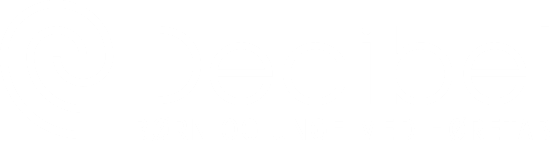 Dette er en frivilligaftale mellem Decibel – Landsforeningen for Børn og Unge med høretab og [den frivilliges navn]. Aftalen er et bevis på, at der er indgået en aftale om et frivilligforløb mellem aftalens underskrivere. Aftalen er dog i lige så høj grad tænkt som et værktøj, der kan medvirke til at skabe en forventningsafstemning mellem Decibel og dig som frivillig. Den frivillige forpligter sig til at overholde Decibels principper og være loyal i sit arbejde i respekt for de mennesker, som får gavn af Decibels indsats. Du kan læse mere om Decibels principper på: https://decibel.dk/om-decibel/vaerdier/ Vi byder dig velkommen som frivillig og glæder os til et godt samarbejde!Kontaktoplysninger - frivilligKontaktperson hos DecibelOpgaverJeg er indforstået med, at jeg som frivillig:Giver besked ved fravær og sygdom meddeler hvis jeg skifter adresse, tlf.nr., e-mail mv.Har tavshedspligt. Jeg må ikke videregive oplysninger om privatpersoners forhold, som jeg får kendskab til som frivillig. Tavshedspligten varer ved efter jeg evt. ophører som frivilligIkke må modtage gaver og penge fra dem som jeg er i kontakt med som frivilligIkke må håndtere penge eller medicin for dem som jeg er i kontakt med som frivilligIkke påtager mig andres lønnede arbejde og at min indsats er et supplement til de opgaver, de ansatte løserIkke må indgå aftaler på vegne af Decibel Ikke må opbevare eller udlevere personfølsomme oplysninger, herunder billederIngen frivillige må uden forudgående aftale med Decibel udtale sig om organisationen – hverken om familierne, driften eller projektet generelt. Alle henvendelser fra medier eller andre interesserede gives videre til sekretariatsleder hos Decibel.En overtrædelse af denne aftale kan medføre, at frivilligaftalen må ophøre.(Udfyldes af Decibel)
Der er indhentet (sæt kryds)Straffeattest_______
Børneattest _______
Øvrige kommentarer[Feltet kan benyttes til f.eks. yderligere forventningsafstemning eller andre afklaringsområder som enten forening/organisation eller den frivillige ønsker tydeliggjort. Herunder f.eks. eventuelle aftaler vedrørende godtgørelse i forbindelse med udgifter, som den frivillige måtte have i forbindelse med forløbet.Alle spørgsmål og ønsker fra den frivillige rettes til den daglige leder. Spørgsmål af sundhedsfaglig karakter bringer den daglige leder videre til sparringsgruppen og koordineringsgruppen.]
UnderskriftPå vegne af Decibel:_____________________________Dato/Underskrift:____________________________________Den frivilliges navn:___________________________________Dato/Underskrift frivillig:_________________________________________NavnTelefonAdressee-mailPostnr./By	FødselsdatoNavn og telefonnummer på pårørende i tilfælde af ulykkeNavn og telefonnummer på pårørende i tilfælde af ulykkeNavnTelefone-mailOmråde/projekt:Opgavens indhold og omfang: 